Sandhill ViewSummer to Success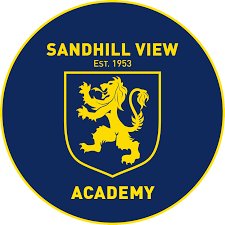 Year 6 into Year 7SPAG – https://classroom.thenational.academy/units/recapping-the-basics-simple-sentences-statements-paragraphs-capital-letters-andhttps://classroom.thenational.academy/units/complex-sentences-avoiding-fragments-and-run-ons-capital-letters-1a77Writing – https://classroom.thenational.academy/units/language-skills-fiction-writing-53fdYear 7 into Year 8SPAG –https://classroom.thenational.academy/units/past-simple-tense-subordinate-clauses-punctuating-conjunctions-and-lists-a8edhttps://classroom.thenational.academy/units/writing-accurate-correctly-punctuated-and-paragraphed-dialogue-using-personal-prWriting – https://classroom.thenational.academy/units/language-skills-fiction-writing-53fdYear 8 into Year 9SPAG – https://classroom.thenational.academy/units/avoiding-fragments-fused-sentences-and-comma-splices-using-capital-letters-and-whttps://classroom.thenational.academy/units/paragraphing-narratives-for-clarity-using-possessive-pronouns-using-apostrophesComprehension – https://classroom.thenational.academy/units/the-short-story-a89b